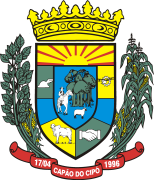 VOTAÇÃO NOMINAL DA ORDEM DO DIA DA SESSÃO ORDINÁRIA DE 07 DE FEVEREIRO DE 2023MOÇÕES:MOÇÃO DE PESAR 001/2023, dos vereadores aos familiares de Alceu Assunção Ávila. Aprovada por unanimidade.PROJETOS:PROJETO DE RESOLUÇÃO DE MESA 001/2023, do Poder Legislativo, que “Disciplina o uso do veículo automotor oficial da Câmara Municipal de Vereadores de Capão do Cipó por seus membros e dá outras providências”. Aprovado por unanimidade.PROJETO DE RESOLUÇÃO DE MESA 002/2023, do Poder Legislativo, que “Dispõe sobre as regras a serem observadas pelos Agentes Públicos da Câmara Municipal, diante das eleições suplementares de 2023 para prefeito e vice-prefeito”. Aprovado por unanimidade.                                                                                   Capão do Cipó / RS, 08 de fevereiro de 2023.Olmiro Clademir Rodrigues BrumVice-Presidente, no exercício de Presidente                                                       